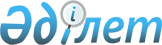 Об утверждении Положения государственного учреждения "Отдел земельных отношений Карасайского района"
					
			Утративший силу
			
			
		
					Постановление акимата Карасайского района Алматинской области от 12 ноября 2015 года № 11-959. Зарегистрировано Департаментом юстиции Алматинской области 11 декабря 2015 года № 3608. Утратило силу постановлением акимата Карасайского района Алматинской области от 13 апреля 2020 года № 153
      Сноска. Утратило силу постановлением акимата Карасайского района Алматинской области от 13.04.2020 № 153 (вводится в действие со дня его первого официального опубликования).

      В соответствии с подпунктом 8) статьи 18 Закона Республики Казахстан от 1 марта 2011 года "О государственном имуществе" и Указом Президента Республики Казахстан от 29 октября 2012 года № 410 "Об утверждении Типового положения государственного органа Республики Казахстан", акимат Карасайского района ПОСТАНОВЛЯЕТ:

      1. Утвердить Положение государственного учреждения "Отдел земельных отношений Карасайского района" согласно приложению к настоящему постановлению.

      2. Возложить на руководителя государственного учреждения "Отдел земельных отношений Карасайского района" Жуматаева Омара Насымханулы опубликование настоящего постановления после государственной регистрации в органах юстиции в официальных и периодических печатных изданиях, а также на интернет-ресурсе, определяемом Правительством Республики Казахстан, и на интернет-ресурсе акимата района.

      3. Контроль за исполнением настоящего постановления возложить на заместителя акима района Жапарова Максута Рамазанулы.

      4. Настоящее постановление вступает в силу со дня государственной регистрации в органах юстиции и вводится в действие по истечении десяти календарных дней после дня его первого официального опубликования. Положение о государственном учреждении "Отдел земельных отношений Карасайского района" 1. Общие положения
      Государственное учреждение "Отдел земельных отношений Карасайского района" является государственным органом в области земельных отношений, в пределах предоставленных ему функции подчиняется непосредственно Акиму Карасайского района.

      Государственное учреждение "Отдел земельных отношений Карасайского района" не имеет ведомств.

      Государственное учреждение "Отдел земельных отношений Карасайского района" входит в единую систему исполнительных органов акимата Карасайского района и организует свою деятельность в пределах возложенных на него функции и полномочий.

      Государственное учреждение "Отдел земельных отношений Карасайского района" осуществляется свою деятельность в соответствии с Конституцией Республики Казахстан, актами Президента Правительства Республики Казахстан, иными нормативными правовыми актами, а также настоящим Положением.

      Государственное учреждение "Отдел земельных отношений Карасайского района" является юридическим лицом в организационно правовой форме государственного учреждения, имеет печати и штампы со своим наименованием на государственном языке, бланки установленного образца, в соответствии с законодательством Республики Казахстан счета органах казначейства.

      Государственное учреждение "Отдел земельных отношений Карасайского района" вступает в гражданско-правовые отношения от собственного имени.

      Государственное учреждение "Отдел земельных отношений Карасайского района" имеет право выступать стороной гражданско-правовых отношений от имени государства, если оно уполномочено на это в соответствии с законодательством.

      Государственное учреждение "Отдел земельных отношений Карасайского района" по вопросам своей компетенции в установленном законодательством порядке принимает решения, оформляемые приказами руководителя государственногоучреждения "Отдел земельных отношений Карасайского района" и другими актами, предусмотренным законодательством Республики Казахстан.

      Структура и лимит штатной численности государственного учреждения "Отдел земельных отношений Карасайского района" утверждаются в соотвествии с действующим законодательством.

      Местонахождение государственного учреждения "Отдел земельных отношений Карасайского района": Республики Казахстан, Алматинская область, индекс 040900, Карасайский район, город Каскелен, улица Наурызбай батыра, №31.

       Полное наименование государственного органа - Государственное учреждение "Отдел земельных отношений Карасайского района".

      Настоящее Положение является учредительным документом государственного учреждения "Отдел земельных отношений Карасайского района". 

      Финансирование деятельности государственного учреждения "Отдел земельных отношений Карасайского района" осуществляется из местного бюджета.

      Государственное учреждение "Отдел земельных отношений Карасайского района" запрещается вступать в договорные отношения с субъектами предпринимательства на предмет выполнения обязанностей являющихся функциями Государственного учреждения "Отдел земельных отношений Карасайского района".

      Если государственномуучреждению "Отдел земельных отношений Карасайского района" законодательными актами предоставлено право осуществлять приносящую доходы деятельность, то доходы, полученные такой деятельности, направляются в доход государственного бюджета. 2. Миссия, основные задачи, функции, права и обязазанности государственного органа.
      15. Миссия государственного учреждения "Отдел земельных отношений Карасайского района": проведение государственной политики области и района земельных отношений.

      16. Задачи:

      1) установление оснований, условий и пределов возникновения, изменения и прекращения права собственности на земельный участок и права землепользования, порядка осуществления прав и обязанностей собственников земельных участков и землепользователей;

      2) регулирование земельных отношений в целях обеспечения рационального использования и охраны земель, воспроизводства плодородия почв, сохранения и улучшения природной среды;

      3) создание условий для равноправного развития всех форм хозяйствования;

      4) охрана прав на землю физических и юридических лиц и государства;

      5) создание и развитие рынка недвижимости;

      6) укрепление законности в области земельных отношений.

      17. Функции:

      1) подготовка предложений и проектов постановлений акимата района по предоставлению, изъятию земельных участков и изменению их целевого назначения;

      2) подготовка предложений по выдаче разрешений акиматом района на использование земельных участков для проведения изыскательных работ;

      3) подготовка предложений по резервированию земель;

      4) организация разработки проектов зонирования земель, проектов и схем по рациональному использованию земель;

      5) подготовка предложений по переводу сельскохозяйственных угодий из одного вида в другой вид;

      6) организация проведения земельных торгов (аукционов, конкурсов) по району.

      7) составление баланса земель района;

      8) выдача паспортов земельных участков сельскохозяйственного назначения;

      9) заключение договоров купли-продажи и договоров аренды земельного участка и временного безвозмездного землепользования и осуществление контроля за исполнением условий заключенных договоров; 

      10) выявление бесхозяйных земельных участков и организация работы по постановке их на учет;

      11) подготовка предложений по принудительному отчуждению земельных участков для государственных нужд;

      12) определение делимости и неделимости земельных участков; 

      13) утверждение кадастровой (оценочной) стоимости конкретных земельных участков, продаваемых в частную собственность государством;

      14) организация проведения землеустройства и утверждение землеустроительных проектов по формированию земельных участков; 

      15) проведение экспертизы проектов и схем районного значения, затрагивающих вопросы использования и охраны земель;

      16) ведение учета собственников земельных участков и землепользователей, а также других субъектов земельных правоотношений;

      17) выявление земель, неиспользуемых и используемых с нарушением законодательства Республики Казахстан;

      18) осуществление иных функций, в соответствии с действующим законодательством Республики Казахстан.

      18. Права и обязанности:

      1) вносить на рассмотрение акима района и районного маслихата предложения по решению вопросов, относящихся к компетенции Отдела;

      2) запрашивать и получать в установленном законодательством порядке необходимую в своей деятельности информацию от государственных органов и иных организаций;

      3) осуществлять пользование имуществом, находящимся на праве оперативного управления;

      4) своевременно и качественно рассматривать обращения физических и юридических лиц;

      5) в пределах своей компетенции осуществлять иные права и обязанности, в соответствии с действующим законодательством Республики Казахстан. 3. Организация деятельности государственного органа
      19. Руководство государственного учреждения "Отдел земельных отношений Карасайского района" осуществляется первым руководителем, который несет персональную ответственность за выполнение возложенного на государственное учреждение "Отдел земельных отношений Карасайского района" задач и осуществление им своих функций.

      20. Первый руководитель государственного учреждения "Отдел земельных отношений Карасайского района" назначается на должность, освобождается от должности Акимом района по согласию руководителя Управления земельных отношений Алматинской области.

      21. Полномочия первого руководителя государственного учреждения "Отдел земельных отношений Карасайского района":

      1) организует и руководит деятельностью отдела и несет ответственность за выполнение возложенных на него задач;

      2) осуществляет распределение функциональных обязанностей и полномочий между работниками государственного учреждения "Отдел земельных отношений Карасайского района";

      3) в установленном законодательством порядке применяет поощрения и налагает дисциплинарные взыскания на работников государственного учреждения "Отдел земельных отношений Карасайского района";

      4) издает приказы, обязательные для исполнения работниками государственного учреждения "Отдел земельных отношений Карасайского района", подписывает служебную документацию;

      6) представляет отдел в государственных органах и иных организациях и в соответствии с законодательством;

      7) осуществляет иные полномочия в соответствии с законодательством.

      Исполнение полномочий первого руководителя государственного учреждения "Отдел земельных отношений Карасайского района" в период его отсутствия осуществляется лицом, его замещающим в соотвествии законодательством. 4. Имущество государственного органа
      22. Государственное учреждение "Отдел земельных отношений Карасайского района" может иметь на праве оперативного управления обособленное имущество в случаях, предусмотренных законодательством.

      Имущество государственного учреждения "Отдел земельных отношений Карасайского района" формируется за счет имущества переданного ему собствеником, а также имущества (включая денежных доходы), приобретенного в результате собственной деятельности и иных источников, не запрещанных законодательством Республики Казахстан.

      23. Имущество, закрепленное за государственным учреждением "Отдел земельных отношений Карасайского района" относится коммунальной собственности

      24. Государственное учреждения "Отдел земельных отношений Карасайского района" не вправе самостоятельно отчуждать или способом распоряжатьсязакрепленным за ним имуществом и имуществом приобретенным за счет выданных ему по плану финансирования, если иное не установлено законодательством. 5. Порядок внесения изменений и дополений в Положение государственного органа
      25. Внесение изменений и дополнений в Положение государственного учреждения "Отдел земельных отношений Карасайского района" осуществляются в соотвествиии с законодательством Республики Казахстан. 6. Реорганизация и упразднение государственного органа
      26. Реорганиция и упразднение государственного учреждения "Отдел земельных отношений Карасайского района" осуществляется в соотвествии с законодательством Республики Казахстан.
					© 2012. РГП на ПХВ «Институт законодательства и правовой информации Республики Казахстан» Министерства юстиции Республики Казахстан
				
      Аким района

А. Дауренбаев
Приложение утвержденное Постановлением акимата Карасайского района от "12" ноября 2015 года № 11-959 "Об утверждении Положения государственного учреждения "Отдел земельных отношений Карасайского района""